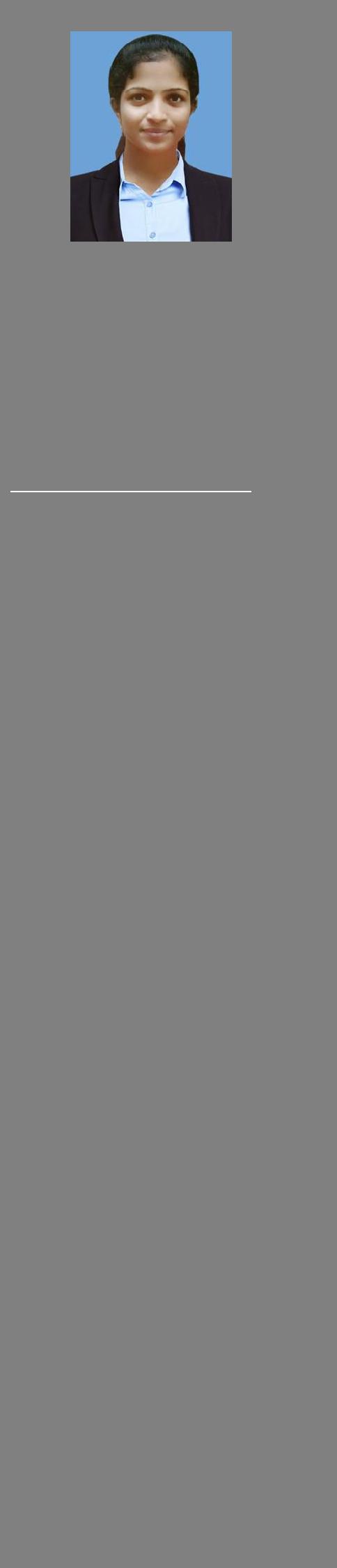 RIYA ​ENGINEER​Al KaramaDUBAIEmail​:Riya.382875@2freemail.com Visa Status​: Visit Visa TOOLS AND SKILLSCMS ​: WordpressAPI​ : Facebook, Twitter, Linkedin, Tumblr, GoogleplusProgramming Languages​:PHP,CClient side scripting​: HTML, CSS, Jquery, JavaScript,Ajax, Bootstrap,JSON,XMLDatabase​: MySQLSocial media​: HootsuiteOperating systems​: Windows and LinuxEDUCATIONMBA​-Bharathiar University,India Financial Management 2016-2018BTECH​- MG University, IndiaOBJECTIVESearching for the opportunity to bring 2+ years experience with programming, technology engineering and server maintenance with critical thinking, problem solving and leadership.EMPLOYMENTAnalyzing the client requirements and effort estimation.Participated in end-to-end Software Development Lifecycle(SDLC).Providing client support and training on Back end management.Social Media Management on Instagram, Twitter, Facebook, Linkedin, Pinterest, Googleplus and Tumblr.Acted as a member in Interview board.Conducted training program for junior programmers.Analyzing the client requirements and effort estimation.Worked in wordpress plugin and theme development.Worked as a back end programmer in several projects.Responsible for preparation of daily and weekly status report.PROJECTSXYZ ClassifiedsXYZ Classifieds is a feature rich, simple yet robust PHP + MySQL based classifieds script with all inbuilt options you need to start your own classifieds site like olx.com, craigslist.com, or kjiji.ca. It is a complete turnkey solution and you can get your own classifieds website running in a few minutes.Team Size: ​3Technical Exposure: ​PHP, MySQL, JQuery, Javascript, HTML, CSS, BootstrapRole:​SQL Developer and PHP DeveloperXYZ Auto Classifieds​XYZ Auto Classifieds is a simple and robust PHP + MySQL based auto classifieds script with all options required to start your own auto classifieds site like cars.com or autotrader.ca. It is a complete turnkey solution to get your own auto classifieds website up and running in a few minutes​.Team Size: ​3Technical Exposure: ​PHP, MySQL, JQuery, Javascript, HTML, CSS, BootstrapRole:​SQL Developer and PHP Developer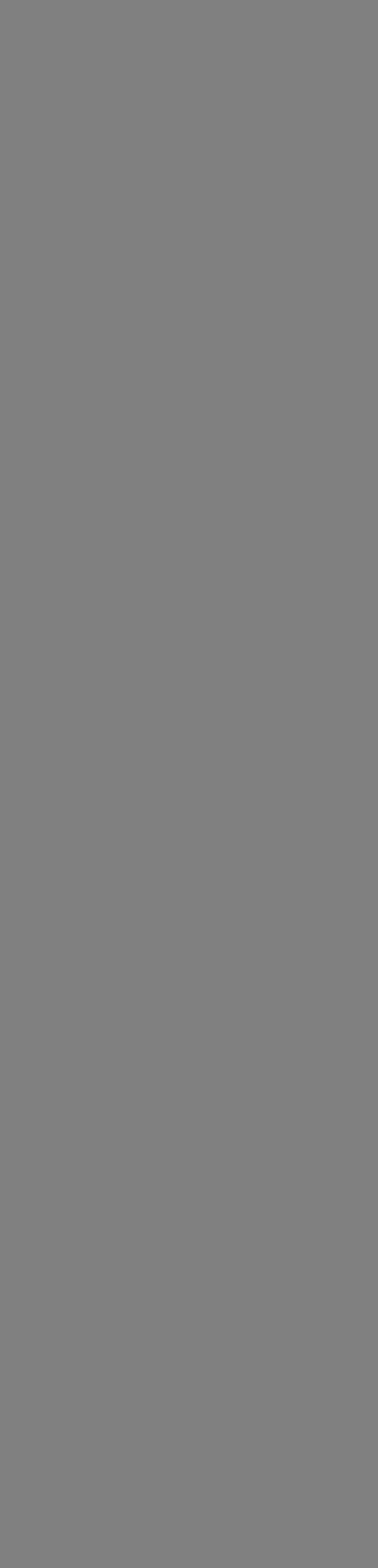 Electronics and CommunicationEngineering2011-2015PROFILEDOB​: ​03/12/1993Marital Status​: ​Single Nationality​: ​Indian Languages​:English, MalayalamSocial media auto publish​Social Media Auto Publish is a simple wordpress plugin that allows you to publish posts automatically from your blog to social media networks like Facebook, Twitter, LinkedIn, Google Plus, Pinterest and Tumblr. The plugin saves you from the manual task of copying your blog updates and publishing them individually to your social media accounts.Team Size:​2Technical Exposure:​PHP, MySQL, JQuery, Javascript, HTML, CSSRole:​SQL Developer and PHP DeveloperFacebook auto publish​Facebook Auto Publish plugin lets you publish posts automatically from your blog to Facebook. You can publish your posts to Facebook as simple text message, text message with image or as attached link to your blog. The plugin supports filtering posts based on custom post-types as well as categories.Team Size:​2Technical Exposure:​PHP,MySQL,JQuery,Javascript,HTML,CSSRole:​SQL Developer and PHP DeveloperLinkedin auto publishLinkedIn Auto Publish plugin lets you publish posts automatically from your blog to LinkedIn . You can publish your posts to LinkedIn as simple text message or as text message with image. The plugin supports filtering posts based on custom post-types as well as categories.Team Size:​2Technical Exposure:​PHP,MySQL,JQuery,Javascript,HTML,CSSRole:​SQL Developer and PHP DeveloperTwitter auto publishTwitter Auto Publish plugin lets you publish posts automatically from your blog to Twitter . You can publish your posts to Twitter as simple text message or as text message with image. The plugin supports filtering posts based on custom post-types as well as categories.Team Size:​2Technical Exposure:​PHP, MySQL, JQuery, Javascript, HTML, CSSRole:​SQL Developer and PHP DeveloperSOFTWARE ENGINEER​​2016 - 2018​-​​Renaisoft Solutions Pvt.Ltd, IndiaASSOCIATE SOFTWARE ENGINEER​2015 - 2016-​​Renaisoft Solutions Pvt.Ltd, India